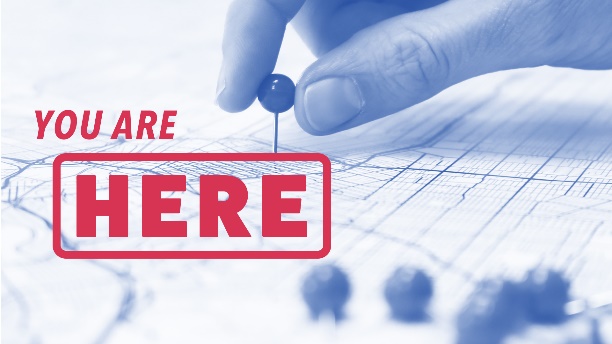 “YES and NO” Study GuideRead Luke 15:1, Mark 2:15 and Psalm 41:9. Why are “tax collectors” often mentioned together with “sinners” in the Gospels?  How did the two relate? Why were the Pharisees angry that Jesus would ‘eat with them’? Read Luke 15:3-6 and Luke 15:8-9. What do you think Jesus is saying about the lengths God will go to save people? How does this contrast with the attitude of the Pharisees? Read Luke 15:7 and Luke 15:10. According to these passages, what is God seeking when he is seeking sinners? Is there such a thing as a “…righteous person who [does] not need to repent”?  Why do you think Jesus included this thought?